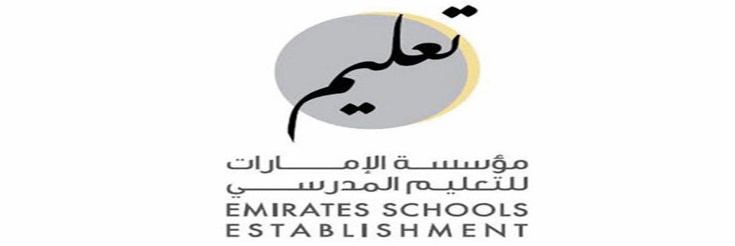 The endReading and writing assessment- First semester/2021-2022Reading and writing assessment- First semester/2021-2022Reading and writing assessment- First semester/2021-2022Reading and writing assessment- First semester/2021-2022Reading and writing assessment- First semester/2021-2022Reading and writing assessment- First semester/2021-2022English Second summative testEnglish Second summative testEnglish Second summative testEnglish Second summative testEnglish Second summative testEnglish Second summative testStudent name:Grade Three:Date: Read the passage and answer the questions: Read the text and answer the questions:Hello ! My name is Sami.  Today , I am watching the sky race in Dubai. My dad is one of the runners.The runners race inside a tall building in Dubai. They run up  the stairs. The building has 52 floors. That is a lot of stairs! The winner is the person with the fastest time. Do you think my dad is the first ?Read and choose a, b or c:1- Sami is watching the ………………a- the sky race           b- the camel race       c- the horse race 2-The sky race is in ……………………A- Abu Dhabi              b- Sharjah                    c- Dubai3- The building has ………………..floors .a- 50                           b- 51                              c- 52 4-The runners run up the ………………a- road                       b- stairs                       c- floor5- The winner person with the ……………………is the time.a- slowest                  b- fastest                       c- shortestChoose the correct answer:1.There -------one book.a- are                          b- is                                 c- am 2. Jill, is this backpack yours?Yes, it’s ………………………a- mine                       b- yours                          c- his3. He……………a hair brush in his backpack.a-have got                 b- has got                      c- have4. Where is the ball?a.It is under the ball      b.She is in the room       c. He is on the wall5. What is your job ?a- I am a teacher          b. My name is Ali.     c.I’m 7 years old.6. Where do you work? a. she works at school .    b. I work at hospital.     c. he works at police satation7. What do you teach ? a- She teaches Arabic.     b.You teach Math      c. I teach English8. How many books are there ?a- There are ten books    b.There are two pencils    c. There is one book.9.1st means :…………….. a. the first                   b. the second              c. the third 10.4th means the………………..a- the third                 b. the fifth                 c. the fourthWrite 2 sentences about yourself using always- usually- sometimes- never ,start with capital letter, leave space and use punctuation:  1-……………………………………………………………………………………………………2-………………………………………………………………………………………………………RubricSentence structurePunctuation and spacespellingmarks10.51